تاریخ.....................................شماره...................................بیمه عمر و حادثه تکميلی بازنشستگانو  تعيين ذی نفعان بیمه گزار: شرکت توزيع نيروی برق آذربايجان غربی       اینجانب ............................................ همکار بازنشسته.............................................حوزه محل خدمت .............................  متقاضی بهره مندی از مزايای بیمه  عمر و حادثه تکميلی با حق بیمه سالانه حداقل به  مبلغ 6030000 ريال از 1/4/1401 لغايت 1/4/1402 می باشم و رضایت دارم جهت جبران حق بیمه پرداختی  فوق مبلغ مذکور  از محل تسهيلات رفاهی اینجا نب کسرگردد. 	  اسامی ذی نعفان به صورت ذيل اعلام می گردد :	                                                                                                 نام و نام خانوادگی                                                       			                                                                       امضا و اثر انگشت در صورت عدم تمايل به تعيين ذی نفع در جدل بالا خط کشیده لطفا عبارت "مطابق قانون ارث رفتار گردد " در ذيل درج گردد ......................................................................................................................................................................................................................................نام بیمه شده :                                                          حوزه محل خدمت : تاریخ تولد :                                                           کدملی :                            شماره همراه : ردیفنامذی نفعنام خانوادگی     ذی نفع    نسبت          کدملی            درصد بهره مندی از 100123456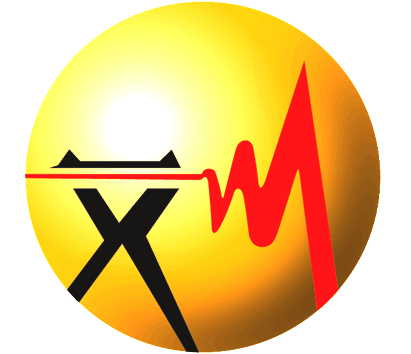 